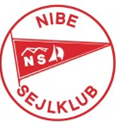 Kribler det, når du ser de unge på vandet? Nu er det din tur til at prøve!Ungdomsafdelingen i Nibe Sejlklub holder Åbent Hus for ALLE medlemmer af Nibe sejlklub TIRSDAG DEN 20/6 KLOKKEN 17:00.Vi står klar, så I kan se og prøve forskellige aktiviteter. I har mulighed for at komme en tur på vandet med kompetente og super flinke instruktører. Du kan være med uanset alder – jo ældre jo sjovereVi starter kl. 17.00 og ca. kl. 17.30 går vi på vandet. Klokken ca. 19.00 vil vi få en bid mad sammen i klubhuset.I tilfælde af dårligt vejr aflyser vi på sejlklubbens hjemmeside senest tirsdag klokken 12:00.Tilmeld dig nu!!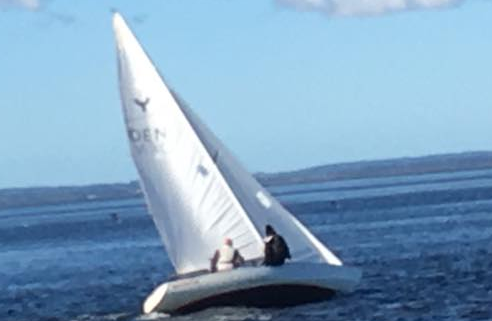 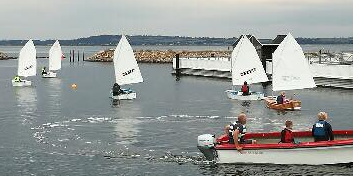 Følgende udstyr kan prøves:KrabbestængerUndervandskikkerterOptimistjollerTera JollerFeva jollerYngling Stand Up padlesHusk varmt tøj!Tilmelding:Tilmelding på: mette.pelle@mail.tele.dk senest søndag den 18/6.Pris: 50,- pr person.Betaling: Mobilepay på 29 99 18 25 – husk at skrive navn. Kom og vær med – du vil ikke fortryde!